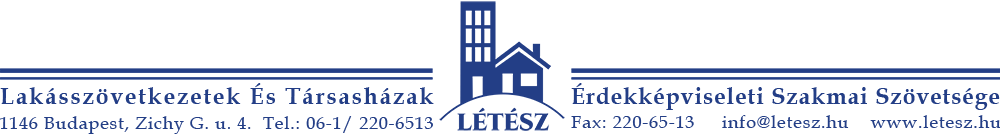 A D A T L A PA tagnyilvántartás adatainak egyeztetéséreLakásszövetkezet neve:…………………………………………………………………………………………………Székhely cím:………………………………………………………………………………Postai cím:……………………………………………………………………………………..Irodai telefonszám: ……………………………Fax: ……………………………………….E-mail: ………………………………………………………………………...........................Cégjegyzékszám: …………………………………………………………………………….Bankszámlaszám:……………………………………………………………………………...A lakásszövetkezethez tartozó épületek száma:…………… lakások száma:……………Elnök vagy ügyvezető elnök:Név: …………………………………………………………………………...........................Postai cím: ………………………………………………………………………………….Telefon: …………………………………mobil tel:………………………………................E-mail:  ……………………………………………………………………………………….Megválasztásának időpontja: …………év………………….hó………………………….......3.   Felügyelőbizottság elnöke (felügyelő)      Név: …………………………………………………………………………………………...      Postai cím: ……………………………………………………………………………………      Telefon: …………………………………... mobil tel.:………………………………............      E-mail:  ……………………………………………………………………………………….. Megválasztásának időpontja: ……….év……………….hó……………………………......LÉTÉSZ küldött, ha nem azonos a vezető tisztségviselővel:…………………………………………………………………………………………………Budapest, 20…...………….. hó …… nap…………………………….aláírás (P.H.)A tagnyilvántartás adatait fokozottan bizalmasan kezeljük.